     ЗАТВЕРДЖУЮ	ЗАТВЕРДЖУЮ __________________                                 _______________________Начальник управління                                                Президент Українськоїу справах сім’ї, молодіжної                                        Федерації  Кіокушинканполітики,спорту і туризму                                          карате-до Ренмей      О.В Садовський                                                              К.Л.Височинський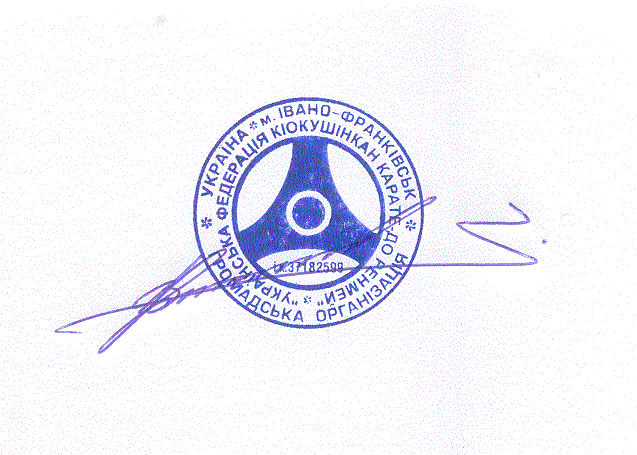          ЗАТВЕРДЖУЮ_______________________________  Президент Миколаївської Обласної Федерації Кіокушин-будо карате.  В.В Гишко                          ПОЛОЖЕННЯВідкритого Чемпіонату України   серед дітей, юнаків,юніорів та дівчат,         чоловіків та жінок з  Кіокушин-кан карате-до Ренмей в розділі куміте і ката.Присвяченого 50 річниці створення Кіокушин карате                                                     Миколаїв 2014                                                            ПОЛОЖЕННЯ Відкритого Чемпіонату  України   серед дітей, юнаків, юніорів та дівчат,чоловіків та жінок з  Кіокушин кан карате-до Ренмей в розділі куміте і ката Розділ 1. Мета і завдання змагань.розвиток і популяризація кіокушин-кан карате в Україні;організація дозвілля молоді, пропаганда здорового способу життя, зміцнення дружби серед спортсменів різних регіонів України;підвищення майстерності спортсменів, комплектування збірних команди України юнаків, юніорів для виступу на Міжнародних змаганнях.налагодження співпраці з всіма федераціями, які сприяють розвитку кіокушин карате на  Україні.                               Розділ 2. Термін та місце проведення змагань.Змагання проводяться 22-23 лютого 2014р. Місце проведення – м. Миколаїв  Вул.Васляєва,10 Спорткомплекс «Зоря» (плавбассейн)Розділ 3. Керівництво проведення змагань.Загальне керівництво проведення змагань здійснюється оргкомітетом фізичного виховання та неолімпійських видів спорту  Міністерства України у справах сім’ї, молоді та спорту і Українською  Федерацією Кіокушинкан  карате-до Ренмей.Безпосередня організація та проведення змагань покладається на Миколаївську обласну федерацію Кіокушин-будо Карате, оргкомітет та головну суддівську колегію, призначену на дані змагання.Організатор змагань - Українська Федерація Кіокушинкан карате-до Ренмей.Проводить - Миколаївська обласна Федерація Кіокушин-будо карате.Президент  - Гишко Віталій ВалерьйовичГоловний спостерігач змагання – Віце-президент УФККР,  Почтарьов О.В (1-й дан, м.Тернопіль)Головний суддя змагань – суддя міжнародної категорії сенсей Височинський К.Л  (4-й дан,  м. Івано-Франківськ)Голова суддівської колегії – суддя міжнародної категорії сенсей Чунгін М.П (3-й дан, м.Броди).Голова суддівської колегії по спірних питаннях – суддя національної категорії сенсей Губарєв В.А. м. Енергодар, 2-й Дан.Головний секретар змагань– суддя національної категорії семпай        Гишко В.В. 2-й Дан ( м. Миколаїв).	Відповідальний за проведення мандатної комісії – секретар УФККР Трофімець С.В. ( м.Київ)Довідки по тел.                                                                                 098-90-10-368 – Гишко В.В, президент  Миколаївської Обласної Федерації Кіокушин-будо Карате.  Або по електронній адресі vitaliy_gyshko@mail/ru    Розділ 4. Програма змагань: 22 лютого (субота)09:00-15:00-- прибуття команд-учасників – відповідальний Мазур Игорь. (1 дан)                                                                              14:00-17:00-- мандатна та медична комісії, зважування, реєстрація учасників, суддів та представників команд під керівництвом Трофімець.С.В15:00-15:30 – реєстрація суддів, відповідальний Чунгін М.П.15:30-20:00 - суддівський семінар під керівництвом голови суддівської  колегії УФККР Чунгіна М.П.   19:30-20:30 – нарада президіумаУФККР під керівництвом Президента УФККР Височинського К.Л . Членам Президії бути в представницькому одязі ( костюм класичний, краватка)23 лютого (неділя)08:00- збір учасників, прибуття  команд до спортивного комплексу.09:00-  засідання суддівських бригад.10:00- 13:00-  попередні поєдинки.13:00- урочисте  відкриття  Чемпіонату України.13:30-14:00 – обідня перерва.14:00-17:00 – продовження поєдинків до півфіналів в усіх вікових категоріях.17:00-18:00- півфінальні поєдинки.18:00-19:00- фінальні поєдинки.19:00- нагородження переможців. Урочисте закриття Відкритого Чемпіонату України серед дітей, юнаків, юніорів та дівчат.Розділ 5. Учасники змагань та умови проведення:У змаганнях беруть участь збірні команди  обласних і міських федерацій Кіокушин – кан карате України, АР Крим, міст Києва і Севастополя, окремих клубів.Склад команди, не більше 2-ох учасників в кожній віковій, ваговій категорії, тренер представник і суддя – обов’язково. Організаторам змагань дозволений виступ команди у подвійному складі.Розділ змагань КУМІТЕ.Вагові та вікові  категорії: Хлопці 10-11 років  – 30кг, 35кг, 40кг, 45кг, 45+.  Дівчата 10-11 років  – 30кг, 35кг, 35+Хлопці 12-13 років – 35кг, 40кг, 45кг, 50кг, 55кг.,55+Дівчата 12-13 років  - 35кг, 40кг, 40+Юнаки 14-15 років  –  45кг, 50кг, 55кг, 60кг, 65кг.  65+ Дівчата 14-15 років  –  45кг, 50кг, 50+Юніори 16-17 років –  55кг, 60кг, 65кг, 70кг, 75кг, 75+Юніорки 16-17 років – 55кг, 60 кг, 60+Чоловіки 18-35 років – 60кг.,65кг.,70кг.,75кг.,80кг.,85кг.,90кг.,95кг..95+Жінки      18-35років – 55кг.,60кг.,65кг.,70кг.,70+Організатори мають право змінювати: додавати чи  об’єднувати вагові категорії при наявності великої кількості заявлених учасників чи недостатню їх кількість. При наявності 2 чи 3-х учасників в категорії комплект нагород не розігруватиметься.Тривалість двобою:Діти (10-11): відбіркові поєдинки -  1,5 хв. + 1 хв. З обов’язковим рішенням.Напівфінальні і фінальні поєдинки: 1,5 хв. + 1 хв. + зважування + 1 хв. / Різниця в вазі ./Діти ( 12-13 років) : відбіркові поєдинкі – 2 хв.+ 1,5 хв з обов’язковим рішеннямНапівфінальні та фінальні поєдинки : 2 хв. + 1.5 хв + зважування + 1 хв. / Різниця в вазі ./Юнаки, дівчата (14-15 років): відбіркові поєдинки -  2 хв. + 1 хв.Напівфінальні і фінальні поєдинки: 2 хв. + 1,5 хв. + 1,5 хв + зважування + 1 хв. / Різниця в вазі 2 кг./ Юніори (16-17 років): відбіркові поєдинки - 2 хв. + 2 хв.Напівфінальні і фінальні поєдинки: 2 хв. + 2 хв.+ 2 хв + зважування  + 1,5 хв. / Різниця в вазі 2 кг./Чоловіки – відбіркові поєдинки – 2,0 хв. + 2,0 хв.                Напівфінальні і фінальні поєдинки – 3,0 хв. + 2,0 хв. + 2,0 хв.   + зважування  + 2,0 хв.                     (різниця у вазі -- )Жінки –     відбіркові поєдинки – 2,0 хв. + 2,0 хв.               Напівфінальні і фінальні поєдинки – 3,0 хв. + 2,0 хв. + 2,0 хв. + зважування + 2,0 хв.                    (різниця у вазі – )Змагання по куміте проводяться по системі з вибуванням після поразки.При неявці спортсмена на татамі після об’явлення його прізвища  протягом 1 хвилини  спортсмену зараховується поразка.Розділ змагань КАТА.Ката: хлопці, дівчата 10 – 13  років: Перше коло – Пінан соно ні, друге коло – Пінан соно го.   Після першого кола виявляється 6 спортсменів, які набрали вищі бали та виходять в друге коло.В другому колі виявляються 3-и перших місця.Ката: юнаки, дівчини 14 – 15 років: Перше коло –Пінан соно го, друге коло – ката вільне на вибір. В друге коло виходять 6 спортсменів, які набрали вищі бали та виходять в друге коло.В другому колі виявляються 3-и перших місця Ката вільні на вибір	- Гекісай Дай ( новий варіант виконання ), Гекісай Шо, СайхаКата: юніори, юніорки 16 – 17 років:Перше коло –Гекиса Шо , друге коло – ката вільне на вибір. В друге коло виходять 6 спортсменів, які набрали вищі бали та виходять в друге коло.В другому колі виявляються 3-и перших місця Ката вільні на вибір	- Гекісай Дай ( новий варіант виконання ), Сайха, Сейенчін, Канку,  Ітосу Пассай, Сейпай, Сушихо.     Змагання з ката проводяться за правилами Міжнародної організації (серед чоловіків і серед жінок) – 1/4 фіналу, фінал та  згідно Правил, затверджених Міністерством України у справах сім’ї, молоді та спорту на 2004 р. за поданням  виконкому Української Федеріції Кіокушинкан карате-до Ренмей.До змагань допускаються тільки спортсмени що належать до Української Федерації Кіокушин-кан карате-до Ренмей.Розділ 6.  Екіпірування.Спортсмени - догі білого кольору з емблемою кіокушин-кан на лівій стороні груді; пояс - згідно одержаної кваліфікації; Під час двобоїв учасниками використовується наступне захисне екіпірування:        а) діти 10-13 років — паховий протектор (для дівчаток протектор грудей), протектори гомілки і підйому стопи, шолом та кисті рук обов’язково;       б) юнаки  14-15 років — паховий протектор (для дівчат протектор грудей. ЗАБОРОНЯЄТЬСЯ наявність твердих вставок з пластмаси або інших твердих на дотик речовин!! Протектор грудей має захищати груди до 4-го ребра при цьому живіт в області сонячного сплетіння має бути відкритим!!!), протектори на гомілки і підйому стопи та кисті рук обов’язково;       в) юніори 16-17 років – паховий протектор (для дівчат протектор грудей), протектори на гомілки і підйому стопи, шолом та кисті рук обов’язково;Від кожної команди обов’язково повинні бути двоє (2) суддівСудді – офіційна суддівська форма згідно Правил змагань УФККР, затверджених Міністерством  України  у справах сім’ї , молоді та спорту (світло-жовта сорочка,чорні штани, синій метелик для бокового судді, бордовий- для рефері, особистий свисток).Робота суддів ОПЛАЧУЄТЬСЯ! Тренери - тільки в спортивному одязі, легке змінне взуття. Представники - цивільний одяг ( костюм, краватка обов’язково).Розділ 7. Умови реєстрації учасників.Кожен учасник зобов'язаний подати в мандатну комісію наступні документи, що підтверджують його особистість:   Паспорт або свідоцтво про народження; Будо-паспорт УФККР з наявною маркою про сплачений членський внесок за 2013 рік. В разі відсутності, спортсмен може сплатити внесок на мандатній комісії в розмірі річного членського внеску в розмірі 75.00 гривень за рік. ( Виключно для членів УФККР)Заявку на участь в змаганнях установленого зразку з допуском лікаря (додаток 1);Страховий поліс добровільного страхування;   Заява батьків на участь у замаганях ( додаток 2); Біле, чисте догі з емблемою кіокушин-кан ( кіокушинкайкан) карате;Колір поясу повинний відповідати кваліфікаційному рівню;Захисні протектори : шолом, протектори на пах, груди (для дівчат і жінок), протектори на гомілки з захистом ступні (білого коляру) використовуються в змаганнях серед окремих вікових категорій (8-17 років) учасників згідно правил, затверджених Міністерством у справах сім’ї, молоді та спорту України за поданням Президії федерації України.До участі в змаганнях допускаються учасники з кваліфікацією кіокушин карате не нижче 8 КЮ (синього поясу). В разі відсутності одного з вищевказаних пунктів, спортсмен до участі у змаганнях не допускається.Розділ 8. Нагородження.Переможці та призери змагань нагороджуються медалями, дипломами відповідних ступенів з атрибутами реклами Української Федерації Кіокушинкан карате-до Ренмей.  Миколаївська обласна федерація Кіокушин-будо  Карате  нагороджує кубками, цінними призами та почесними грамотами: за кращу техніку, за волю до перемоги, за глядацькі симпатії, за краще суддівство, кращому тренеру (за підсумком результатів змагань). Розділ  9. Заявки.Оригинал заявки разом з документами, які підтверджують дані заявки, подається офіційним  представником команди в мандатну комісію.Попередні заявки встановленого зразку на участь команди у Чемпіонаті України з Кіокушинкан карате    надсилаються по електронній пошті  на  адресу:vitaliy_gyshko@mail.ru  за 15 днів до початку змагань не пізніше 10 лютого  2014 року за адресами і телефонами , вказаними в положенні. В заявці вказати : прізвище та ім’я учасника, число та рік народження та кількість повних років, вага, к’ю, тренер та дані судді від команди . ( див. додаток 1,) за 3 дні до початку  змагань , внести зміни можна буде в період 24 годин за письмовими заявками представників команд.Несвоєчасно подані або невірно оформлені заявки не розглядаються. Заявки подвати тільки в програмі word . Фото скановані заявки прийматись не будуть!Особисті заявки учасників, завірені обласним фізкультурним диспансером та відряджуючою організацією, паспорти (свідоцтво про народження), страховий поліс, будо-паспорт (сертифікат або кваліфікаційна книжка спортсмена), членська картка Федерації – подаються до мандатної комісії в день приїзду. До заявки додаються анкета спортсмена для бази "спортивний результат".Розділ 10. Умови визначення переможців.Змагання проходять за олімпійською системою.Розділ  11. Фінансові витрати. Витрати на організацію, пов’язані з проведенням змагань, а саме: нагородження грамотами переможців і призерів,харчування суддів здійснює Миколаївська обласна Федераця Кіокушин-будо Карате, а також за рахунок  інших благодійних надходжень.Витрати на проїзд в обох напрямках, проживання, харчування, збереження заробітної плати, добові тренерів та учасників змагань забезпечують організації, які відряджають.Благодійний безповоротній внесок за участь для всіх учасників  становить   100 грн.Команди, які не мають у своєму складі суддю, сплачують додатковий внесок 300 гр.Розміщення команд: Для вашої уваги будуть запропоновані різні варіанти від студентський гуртожиток до готель «Турист» в залежності вд побажань та наявності місць. Заявки надсилати Віталію Гишко (відповідальний за поселення) тел. 098-90-10-368 , vitaliy_gyshko@mail.ru  Заявки на проживання надіслати в Миколаїв до 10 лютого.Розділ  12. Підготовка спортивних споруд.У відповідності з Постановою Кабінету Міністрів України від 18 грудня 1998 року № 2025 "Про порядок підготовки спортивних споруд та інших спеціально відведених місць для проведення масових спортивних та культурно-видовищних заходів": - Підготовка спортивних споруд покладається на їх власників;Контроль за підготовкою спортивних споруд та забезпечення безпеки при проведенні змагань здійснює робоча комісія, яка утворюється Управліннями з питань фізичної культури та спорту облдержадміністрацій областей, в яких проводяться змагання всеукраїнського рівня.Власник спортивної споруди не менш, ніж за 4 години до початку змагань зобов'язаний подати до робочої комісії акт про її готовність до проведення змагань.Невиконання вимог, передбачених цим пунктом, що стали причиною виникнення надзвичайних обставин під час проведення змагань, тягне за собою відповідальність в установленому порядку.Розділ 13. Медичне забезпечення.За травми отримані спортсменами під час змагань організатори відповідальності не несуть. Обслуговувати та надавати необхідну медичну допомогу на чемпіонаті будуть медики Миколаївського обласного комунального фізкультурного диспансеру та чергова машина швидкої допомоги. ЦЕ ПОЛОЖЕННЯ Є ОФІЦІЙНИМ ВИКЛИКОМ НА ЗМАГАННЯ .ОС!                                                                                                                           Додаток №1                                                        Заявкана участь у відкритому Чемпіонаті  України з Кіокушин-кан карате
 серед дітей, юнаків та юніорівзбірної команди від ______________________________________________________Місце проведення:  м. Миколаїв		     Дата:   22-23 лютого 2014 р.Перелічені у списку особи пройшли належне тренування і до змагань підготовлені.Начальник управління		______________	         _______________________М.П. 			                (підпис)	 	                          (прізвище, ім’я та по батькові)Тренер-представник 			______________	         _______________________М.П.				 (підпис)	 	                          (прізвище, ім’я та по батькові)До участі в змаганнях допущено    ________________________________ спортсменів.                                                                   				   (прописом)Лікар 				            	 ______________  	        ________________________           						             (підпис)	 	                          (прізвище, ім’я та по батькові) М.П. Спортивно-медичної установи Додаток № 2Заява.Я, __________________________________________________________	                          ( прізвище, ім.’я по-батькові розбірливо)даю  згоду своєму ( своїй) неповнолітньому(й) сину (дочці)_______________________________________________________________ 				( прізвище, ім.’я по – батькові розбірливо)________________ року народження,  на участь у відкритому Чемпіонаті України з Кіокушин- кан Карате в розділі куміте серед дітей, юнаків та юніорів, який відбудеться 22-23 лютого 2014 року в м.Миколаїв. Усвідомлюючи про участь нашої дитини в контактному виді змагань з карате, та у випадку отримання нею травм,забоїв,тілесних  ушкоджень, або іншого, не  будемо мати майнових, моральних та будь-яких інших претензій до тренера, суддів  та  до  організаторів змагань.«______» _________________ 2014 р.___________________________ / прізвище та ініціали/                           (особистий підпис)Паспорт серія __________ № ___________________ виданий _____________ __________________________________________ дата видачі _____________                  ( назва органу реєстрації , що видала паспорт)№п/пПрізвище,ім’я,по батьковіДатанародженняВікКю/данВагаСпорт.звання,розрядТренерЛікар1